ЗАЯВАПрошу включити до мого індивідуального навчального плану на 20__/20__ навчальний рік наступні вибіркові дисципліни:Перелік вибіркових дисциплінОбрані дисципліни ( )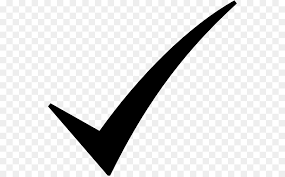 Стратегії особистісного розвиткуІнноваційні технології у соціально-виховній роботіУправління соціально-виховними процесамиІнтеграційні процеси в науках про освітуІнноваційні технології у галузі дошкільної освітиПсихологія сучасної сім’їПедагогічне проектування освітнього простору сучасних закладів  дошкільної освітиАкадемічне письмоКритичне мисленняСтратегії розвитку професійної освітиАльтернативні системи підготовки фахівців в галузі дошкільної освітиМетодологія наукових досліджень у соціально-виховній сферіТренінг особистісного зростанняЗахист інформаційних ресурсівПедагогіка гетерогенності та інклюзії в освітіСучасні аспекти розвитку теорії навчанняТехнології збирання та опрацювання результатів освітніх вимірюваньКомп'ютерні технології дистанційної освіти та тестуванняІнтернаціоналізація професійної освітиГрантова політика, міжнародні проекти і програми розвитку професійної освітиНаукові основи конструювання та параметризації тестівМетодика викладання та проектування освітньо-наукового процесу у вищій школі(підпис студента)(дата)